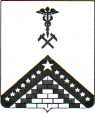 УПРАВЛЕНИЕ ОБРАЗОВАНИЯ
АДМИНИСТРАЦИИ МУНИЦИПАЛЬНОГО ОБРАЗОВАНИЯГУЛЬКЕВИЧСКИЙ РАЙОНОб организации подготовки и проведения итогового собеседования по русскому языку в 9-х классах в муниципальном образовании Гулькевичский район в 2018-2019 учебном году          В соответствии с приказом Минпросвещения России и Рособрнадзора от 07.11.2018 г №189/1513 «Об утверждении Порядка проведения государственной итоговой аттестации по образовательным программам основного общего образования», с письмом Рособрнадзора от 29.12.2018г.  № 10-987, приказом министерства образования, науки и молодёжной политики Краснодарского края от 24.01.2019г.  № 235 «О проведении итогового собеседования по русскому языку в Краснодарском крае в 2019 году», в  целях обеспечения организации и проведения итогового собеседования по русскому языку в 9-х классах в муниципальном образовании Гулькевичский район в 2018-2019 учебном году,  приказываю:Провести в общеобразовательных организациях Гулькевичского района, реализующих образовательные программы основного общего образования, итоговое собеседование по русскому языку  для обучающихся 9-х классов 13 февраля  2019 года.Назначить ответственным за  организацию и проведение итогового собеседования по русскому языку в 9-х  классах  в 2018-2019  учебном году в муниципальном образовании Гулькевичский район заместителя начальника  управления образования Верушкину Наталью Валентиновну.  Ответственному за проведение итогового собеседования Н.В. Верушкиной:-организовать доставку материалов итогового собеседования на электронных носителях информации и бумажных носителях в РЦОИ 18 февраля 2019 года;-обеспечить контроль за своевременную подготовку мест проведения             итогового собеседования к проведению итогового собеседования в ОО.Руководителям общеобразовательных организаций (далее- ОО), реализующих образовательные программы основного общего образования:-назначить лицо, ответственное за организацию и проведение итогового собеседования в ОО;-предоставлять сведения в управление образование для внесения в региональную информационную систему обеспечения проведения государственной итоговой аттестации обучающихся, освоивших основные образовательные программы основного общего образования;-обеспечить отбор и подготовку специалистов, входящих в состав комиссий по проведению итогового собеседования и комиссий по проверке итогового собеседования в ОО в соответствии с установленными требованиями; -обеспечить создание комиссии по проведению и комиссии по проверке итогового собеседования не позднее чем за две недели до проведения итогового собеседования;- под подпись информировать специалистов, привлекаемых к проведению и проверке  итогового собеседования, о действующих федеральных документах, регламентирующих организацию и проведение итогового собеседования; о порядке проведения и проверки итогового собеседования Краснодарском крае;- принять решение о возможности проведения итогового собеседования во время осуществления учебного процесса в ОО (при этом необходимо обеспечить тишину и порядок в местах проведения итогового собеседования (аудиториях и коридорах) или вне учебного процесса в ОО;-обеспечить информационную безопасность при проведении итогового собеседования 13 февраля 2019 года;-организовать проведение итогового собеседования в соответствии с установленными требованиями;-организовать проверку и оценивание итогового собеседования в ОО;- активизировать проведение информационно-разъяснительной работы с учителями, обучающимися 9 классов и их родителями (законными представителями) по процедуре проведения итогового собеседования;- принимать заявления о повторной проверке от обучающихся, получивших «незачет» повторно, в день ознакомления с результатами итогового собеседования до 18.00 часов;-передать  заявления о повторной проверке ответственному лицу  в управление образование на следующий день после ознакомления с результатами итогового собеседования;- после завершения проверки ответов участников итогового собеседования  обеспечить доставку материалов  итогового собеседования  на электронных носителях информации и бумажных носителях в управление образования  (Верушкиной Н.В.) 15 февраля 2019 года до 15.00;-ознакомить участников итогового собеседования и (или) их родителей (законных представителей) с результатами итогового собеседования до 26 февраля 2019 года; разместить  в ОО результаты итогового собеседования на информационных стендах для ознакомления обучающихся.5. Утвердить список граждан, желающих участвовать в качестве независимых наблюдателей за проведением итогового собеседования. (Приложение 1)6.   Утвердить контролеров за проведением итогового собеседования в ОО. (Приложение 2,3)7. Контроль за выполнением настоящего приказа оставляю за собой.8. Приказ вступает в силу со дня его подписания.Начальник управления образованияадминистрации муниципального образованияГулькевичский район                                                             О.А. Андреева Проект подготовлен и внесен:Заместителем начальника управления образования администрации муниципального образования Гулькевичский район							Н.В. ВерушкинаСписок независимых наблюдателей за проведением итогового собеседования в ОО муниципального образования Гулькевичсикй районНачальник управления образованияадминистрации муниципального образованияГулькевичский район                                                             О.А. АндрееваСписок контролёров за проведением итогового собеседования в ОО муниципального образования Гулькевичский районНачальник управления образованияадминистрации муниципального образованияГулькевичский район                                                             О.А. АндрееваЛист ознакомления с приказом от ____________ № ____Ознакомлены с местом расположения ОО, с датой и временем прибытия в ОО.Начальник управления образованияадминистрации муниципального образованияГулькевичский район							     О.А. Андреева № п/пКраткое наименование ООФИОМесто работыСОШ № 1Касмынина Елена ФилипповнаИндивидуальный предпринимательСОШ № 2Гурьева Марина НиколаевнадомохозяйкаСОШ № 3Кальченко Суссана ВасильевнадомохозяйкаСОШ № 4Долгополова Татьяна ВасильевнаИндивидуальный предпринимательСОШ № 6Степанюк Виктория ГермановнадомохозяйкаСОШ № 7Охрименко Ирина ГеоргиевнаСОШ № 8Стецук  Светлана ИгоревнаЗавхоз СОШ № 8СОШ № 9Бугаева Светлана СергеевнадомохозяйкаСОШ № 10Аргупова Марина ЛеонидовнадомохозяйкаСОШ № 12Рябикина Светлана ИвановнаМБУДО ДМШ, преподавательСОШ № 13Сердюкова Татьяна ВикторовнадомохозяйкаСОШ № 14Нафигина Алена ИвановнадомохозяйкаСОШ № 15Мартынова Надежда ПетровнадомохозяйкаСОШ № 16Шахова Марина СергеевнаСОШ № 17Исмаилова Ирина ВикторовнадомохозяйкаСОШ № 18Поротько Надежда ВалерьевнадомохозяйкаСОШ № 19Котрыч  Елена ПетровнадомохозяйкаСОШ № 20Сорокина Ирина ПавловнаСОШ № 21Шереметова Наталья ВалентиновнабиблиотекарьСОШ № 22Ларина Татьяна АлексеевнадомохозяйкаСОШ № 23Головин Владимир ВладимировичОхранник ООО ЧОО «Казачья стража»СОШ № 24Кондакова Наталья Викторовна домохозяйкаСОШ № 25Дзюба Людмила АлексеевнаООШ № 26Драчкова Алена АлександровнаМУЗ ЦРБ№ п/пКраткое наименование ООФИОМесто работы, должностьСОШ № 1Верушкина Н.В.Заместитель начальника управления образованияСОШ № 2Верушкина Н.В.Заместитель начальника управления образованияСОШ № 3Сорокоумова В.Ф.Директор МКУ «РИМЦ»СОШ № 4Масунова В.В.Главный специалист УОСОШ № 6Грушина М.А.Ведущий специалист УОСОШ № 7Масунова В.В.Главный специалист УОСОШ № 8Балицкая В.В.Ведущий специалист УОСОШ № 9Марченко Н.А.Главный специалист УОСОШ № 10Марченко Н.А.Главный специалист УОСОШ № 12Рязанцева Н.А.Методист МКУ «РИМЦ»СОШ № 13Рязанцева Н.А.Методист МКУ «РИМЦ»СОШ № 14Балицкая В.В.Ведущий специалист УОСОШ № 15Долгополенко Д.М.Методист МКУ «РИМЦ»СОШ № 16Марченко  Н.А.Главный специалист УОСОШ № 17Рязанцева Н.А.Методист МКУ «РИМЦ»СОШ № 18Балицкая В.В.Ведущий специалист УОСОШ № 19Балицкая В.В.Ведущий специалист УОСОШ № 20Рязанцева Н.А.Методист МКУ «РИМЦ»СОШ № 21Грушина М.А.Ведущий специалист СОШ № 22Марченко Н.А.Главный специалист УОСОШ № 23Долгополенко Д.М.Методист МКУ «РИМЦ»СОШ № 24Грушина  М.А. Ведущий специалистСОШ № 25Долгополенко Д.М.Методист МКУ «РИМЦ»ООШ № 26Грушина М.А.Ведущий специалист ПРИЛОЖЕНИЕ № 3к приказу управления образованияадминистрации муниципальногообразования Гулькевичский районот _________________ № _____№ п/пДолжность Фамилия, инициалы сотрудникаДата ознакомленияРасписка сотрудника в ознакомлении